VSTUPNÍ ČÁSTNázev komplexní úlohy/projektuOhýbání plechů – komplexní technická a dokumentační přípravaKód úlohy23-u-4/AC79Využitelnost komplexní úlohyKategorie dosaženého vzděláníM (EQF úroveň 4)Skupiny oborů23 - Strojírenství a strojírenská výrobaVazba na vzdělávací modul(y)Ohýbání plechů – komplexní technická a dokumentační přípravaŠkolaStřední průmyslová škola a Obchodní akademie Uherský Brod, Nivnická, Uherský BrodKlíčové kompetenceKompetence k učení, Kompetence k řešení problémů, Matematické kompetence, Digitální kompetenceDatum vytvoření17. 06. 2019 23:37Délka/časová náročnost - Odborné vzdělávání24Délka/časová náročnost - Všeobecné vzděláváníPoznámka k délce úlohyRočník(y)3. ročníkŘešení úlohyindividuálníCharakteristika/anotaceÚloha je určena pro komplexní přípravu žáků strojírenských oborů v oblasti ohýbání plechů a pásů s možností návrhu správné technologie a celkovým zhodnocením projektu. Cílem úlohy je seznámení žáků s normalizovanými materiály pro ohýbání, volbou správné technologie, technologickým postupem, kontrolní činností a úsporou materiálu.JÁDRO ÚLOHYOčekávané výsledky učeníŽák:Orientuje se v technické dokumentaciOrientuje se ve strojnických tabulkáchOvládá podstatu technologie ohýbání materiálůOvládá problematiku kontroly rozměrů výliskůOvládá problematiku kontroly jakosti povrchůOvládá problematiku kontroly geometrických tolerancí.Ovládá problematiku kontroly drsnosti povrchu.Dokáže provést výpočet polotovaru pro ohýbáníDodržuje základní právní předpisy týkající se bezpečnosti práce a ochrany zdraví při práci, zásady poskytování první pomociSpecifikace hlavních učebních činností žáků/aktivit projektu vč. doporučeného časového rozvrhuŽáci chápou základní informace o:problematice ohýbání plechů a pásů s možností návrhu správné technologie a celkovým zhodnocením projektu.seznamují se s normalizovanými materiály pro ohýbání,seznamují se se správnou technologií, technologickým postupem, kontrolní činností a úsporou materiálu.Metodická doporučeníKomplexní úloha obsahuje 3 části:stanovení polotovaru – grafický rozbor, výpočet a stanovení rozměrů polotovarupevnostní výpočtu stříhání – volba materiálu a strojního zařízení, přípravku pro ohýbánípraktická část – výrobní výkres výlisku, praktický rozbor ohýbání polotovarů v přípravkuŽáci samostatně písemně vypracují technickou zprávu, obsahující 3 pracovní listy pro výrobu výlisku podle přiloženého výkresu s použitím Strojnických tabulek a učebnice Strojírenské technologie. Technická zpráva je tedy rozdělena na 3 části, první je zpracování výrobního výkresu, druhá část je zpracování podkladů pro ohýbání a třetí část jsou pevnostní výpočet při ohýbání pro stanovení strojního zařízení a přípravku, včetně detailního rozboru součástí stříhacího přípravku.Práce zahrnuje znalosti z více vzdělávacích modulů, které musí žák absolvovat před vypracováním této komplexní úlohy.Přiložené správné řešení je pouze jedna z možností jak je možné připravit podklady pro výrobu. V praxi je možné zvolit jinou alternativu podle strojního parku a tvorby stříhacího přípravku.Způsob realizaceRealizace této úlohy je určena především do teoretické výuky. Praktickou částí je seznámení žáků s ohýbacími přípravky a činností lisovacích strojů.PomůckyPracovní list č. 1 – praktická část – výrobní výkres výliskupodle zadání nakreslit výkres součásti výlisku s uvedením všech údajů dle pravidel technické dokumentace ve 2D, popř. 3D, ručně nebo pomocí grafického vektorového programuPracovní list č. 2 – teoretická část – volba technologie a polotovaruvýpočet délky polotovaruvolba polotovaru a pracovního postupuvolba a konstrukce ohýbacího přípravkuPracovní list č. 3 – teoretická část – pevnostní výpočtyvýpočet ohýbací sílypoužité jednotkypoužitá literaturaPomůckysoftware – AutoCAD (Inventor)strojnické tabulkyohýbací přípravekVÝSTUPNÍ ČÁSTPopis a kvantifikace všech plánovaných výstupůTeoretická částtechnická zpráva s volbou technologie a postupů, pevnostními výpočty a volbou strojního zařízení a přípravkuPraktická částvýrobní výkres výliskuKritéria hodnoceníPodle zákona č. 567/2004 Sb. (školský zákon), § 691. Průběžnéteoretické znalosti
	písemné a ústní znalosti – dle zákonatesty – minimální hodnocení testu 70 %praktické dovednosti
	hodnocení správnosti a grafické úpravy  dokumentace – dle zákona2. Obhajoba vypracované technické zprávy a výkresové dokumentace spojená s diskuzí nad metodami řešení modulu – hodnocení komise známkou s nejvyšší váhou.Celkové hodnocení:Písemné a ústní znalosti        20 %Praktické dovednosti              30 %Obhajoba projektu                  50 %Žák prospěje, pokud výsledek celkového hodnocení bude minimálně 65 %.Hodnotící ukazateleSprávnost a grafická úroveň výrobního výkresuVýpočty a volbyGrafická úprava technické zprávyVolba strojního zařízení a složení ohýbacího přípravkuDodržení časové dotaceDoporučená literaturaJIŘÍ LEINVEBR, PAVEL VÁVRA. Strojnické tabulky. Úvaly: Albra, 2017. ISBN 978-80-7361-111-8.HLUCHÝ, M. KOLOUCH, J. PAŇÁK, R. . Strojírenská technologie 2. Scientia, 2001. ISBN 80-7183-244-8.PoznámkyObsahové upřesněníOV RVP - Odborné vzdělávání ve vztahu k RVPPřílohyZadani-Ohybani-vylisku.docxZadani-Technicke-zprava.docxVykres-Ohybani-vylisku.pdfNavrh-reseni-Technicka-zprava.docxMateriál vznikl v rámci projektu Modernizace odborného vzdělávání (MOV), který byl spolufinancován z Evropských strukturálních a investičních fondů a jehož realizaci zajišťoval Národní pedagogický institut České republiky. Autorem materiálu a všech jeho částí, není-li uvedeno jinak, je Petr  Matěk. Creative Commons CC BY SA 4.0 – Uveďte původ – Zachovejte licenci 4.0 Mezinárodní.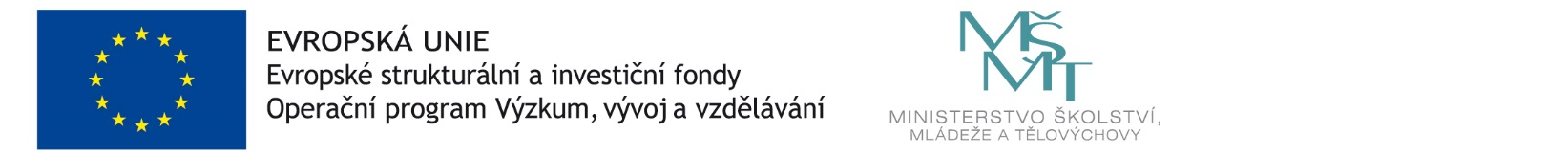 